Zadanie 10Zamiast pingponga można użyć  kulki styropianowej lub zrobionej z  folii aluminiowej.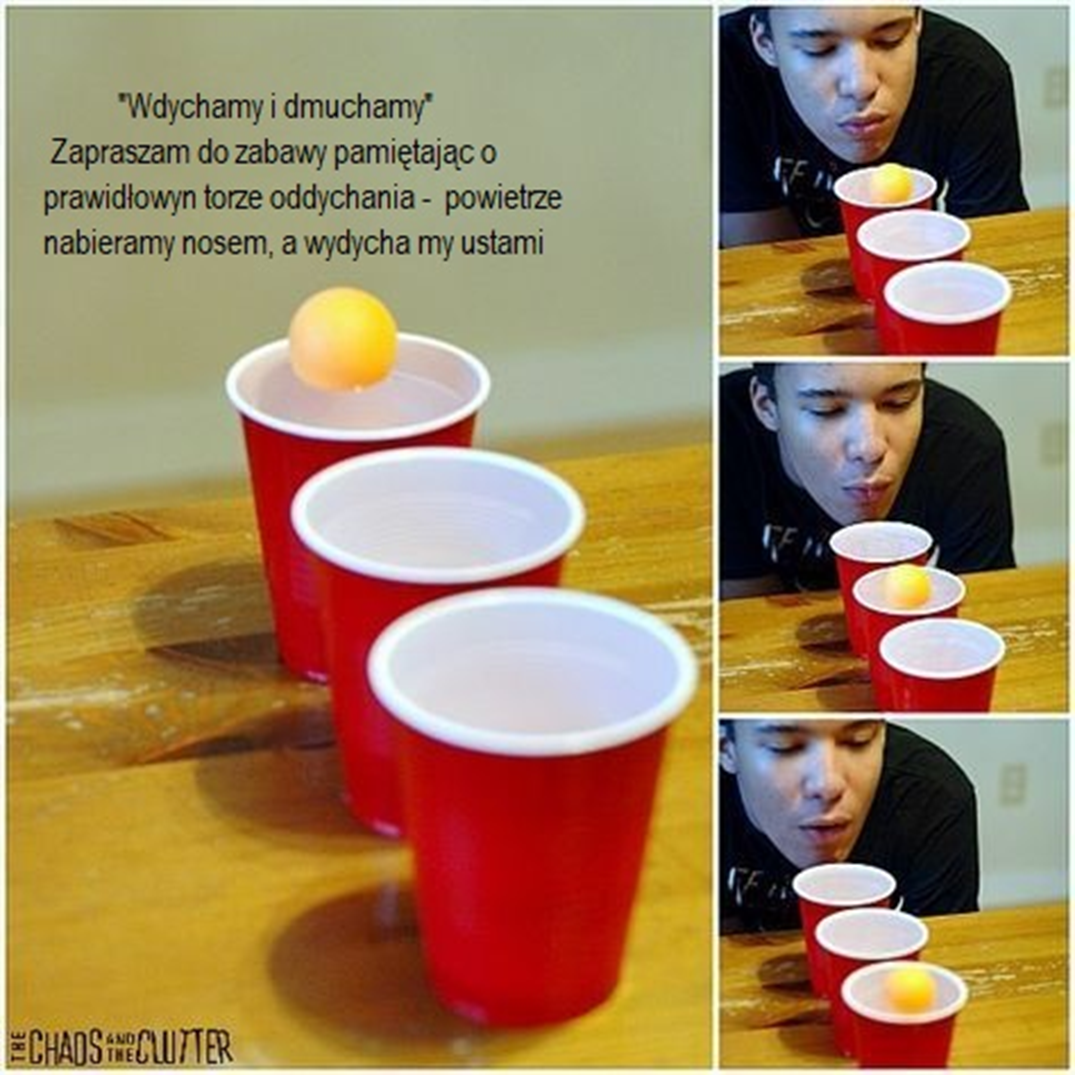 